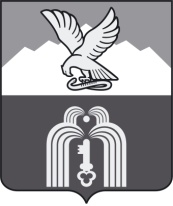 Российская ФедерацияР Е Ш Е Н И ЕДумы города ПятигорскаСтавропольского краяОб освобождении нанимателей, арендаторов и покупателей муниципального имущества, в том числе земельных участков от уплаты неустойки по договорам найма, аренды и купли-продажиРуководствуясь Гражданским кодексом Российской Федерации, в соответствии с Федеральным законом «Об общих принципах организации местного самоуправления в Российской Федерации», Уставом муниципального образования города-курорта Пятигорска, Положением об управлении и распоряжении имуществом, находящимся в собственности муниципального образования города-курорта Пятигорска, в целях минимизации последствий экономического кризиса и снижения бремени нанимателей, арендаторов и покупателей муниципального имущества города-курорта Пятигорска в условиях кризиса,Дума города Пятигорска,РЕШИЛА:	1. Предоставить нанимателям, арендаторам и покупателям муниципального имущества, в том числе земельных участков, освобождение от уплаты неустойки по договорам найма, аренды и купли-продажи, начисленной на дату погашения основного долга при условии признания долга и оплаты его в полном объеме в срок до .	2. Контроль за исполнением настоящего решения возложить на администрацию города Пятигорска.3. Настоящее решение вступает в силу со дня его официального опубликования и действует до .ПредседательДумы города Пятигорска                                                                     Л.В. ПохилькоГлава города Пятигорска                                                                        Л.Н. Травнев20 октября 2016г.№ 30 – 2 РД